                                                                               Химическая математикаФрагмент  урока «Решение задач по химии с использованием инструментов математики» 9 классУчитель математики МАОУ СШ «Комплекс Покровский» г. Красноярска Водянова Елена ВладимировнаЭпиграф:«...если математики из сопоставления немногих линий выводят очень многие истины, то и для химиков я не вижу никакой иной причины, вследствие которой они не могли бы вывести больше закономерностей из такого обилия имеющихся опытов, кроме незнания математики»,- М. В. Ломоносов «Элементы математической химии»1741 годТип урока: повторении ранее изученного материала.Цель: отработать на практике решение задач по темам «Массовая доля растворенного вещества» и «Окислительно-восстановительные реакции»  открытого банка ОГЭ по химии с использованием инструментов математики как прикладной науки.Задачи:Образовательные:  применяя межпредметные связи химии и математики; совершенствовать навыки решения расчётных задач по химии из открытого банка ФИПИ задач для 9 класса.Развивающие:         -развивать основные приемы критического мышления, умения анализировать, сравнивать, обобщать, делать выводы, развивать речь и творческие     способности учащихся.Воспитательные: формировать умение участвовать в коллективном обсуждении.Планируемые результаты:Личностные:-уметь управлять своей познавательной деятельностью;-определять универсальную ценность знаний о массовой доле и окислительно-восстановительных реакциях.Метапредметные:Регулятивные:- определять цель деятельности на уроке;-уметь ставить учебную задачу на основе соотнесения того, что уже известно и усвоено учащимися и того, что ещё неизвестно.Познавательные:- проводить анализ, синтез, сравнение, обобщение.Коммуникативные:-уметь слушать и уметь общаться, взаимодействовать с людьми, вступать в диалог., участвовать в коллективном обсуждении.Предметные УУД:-применять базовое понятие «массовая доля»;- решать расчётные задачи на вычисление массовой доли растворённого вещества, на окислительно-восстановительные реакции.1.Если рассматривать все типы химических задач открытого банка заданий по химии для 9 класса, можно увидеть, что некоторые из них возможно решать, используя математический подход: 11 задание: Химические реакции и уравнения; 15 задание: Окислительно-восстановительные реакции; 18 задание: Вычисление массовой доли химического элемента в веществе; 19 задание: Вычисления массы элемента по его массовой доле в веществе; 20 задание: Окислительно-восстановительные реакции; 22 задание: Вычисление массовой доли растворенного вещества; 2. Сегодня мы разберем решение задач на вычисление массовой доли растворенного вещества двух типов сложности с использованием двухстороннего подхода (с точки зрения химии и с точки зрения математики), а затем составим и решим систему уравнений для реакции термического распада.                                                                                      Сравнительная таблица              Одной из сложнейших для восприятия школьниками тем являются окислительно-восстановительные реакции, в частности,-расстановка коэффициентов. Рассмотрим одну из таких реакций-термическое разложение КМnOu : как, не используя изменение степеней окисления элементов, расставить коэффициенты в уравнении:      KMnOK2MnO4+MnO2+KO2Введем коэффициенты: X, Y, Z, K: Х KMnOУ K2MnO4+Z MnO2+K KO2К            Х=2У                                                     2Y=Y+Z                                      Y=Z                                2Y=2K                  Y=K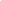 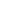 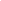 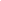 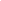 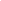 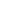 Мn         X=Y+Z                                                  8Y=4Y+2Z+2K                            4Y=2Y+2KO           4X=4Y+2Z+2K                                     Таким образом, мы получили коэффициенты для уравнения термического распада:2 KMnO1 K2MnO4+1 MnO2+1 KO2                           Химический подход                           Химический подходМатематический подходМатематический подходМатематический подходМатематический подходМатематический подходПервый уровень сложности:Определите процентное содержание (массовую долю) золота в сплаве, полученном из 1 кг золота и 715 г медиПервый уровень сложности:Определите процентное содержание (массовую долю) золота в сплаве, полученном из 1 кг золота и 715 г медиПервый уровень сложности:Определите процентное содержание (массовую долю) золота в сплаве, полученном из 1 кг золота и 715 г медиПервый уровень сложности:Определите процентное содержание (массовую долю) золота в сплаве, полученном из 1 кг золота и 715 г медиПервый уровень сложности:Определите процентное содержание (массовую долю) золота в сплаве, полученном из 1 кг золота и 715 г медиПервый уровень сложности:Определите процентное содержание (массовую долю) золота в сплаве, полученном из 1 кг золота и 715 г медиПервый уровень сложности:Определите процентное содержание (массовую долю) золота в сплаве, полученном из 1 кг золота и 715 г медиώ = m(р.в.)/m(р-ра)ώ =1000/1715*100=58%	ώ = m(р.в.)/m(р-ра)ώ =1000/1715*100=58%	1:1,715*100%=58%1:1,715*100%=58%1:1,715*100%=58%1:1,715*100%=58%1:1,715*100%=58%Второй уровень сложности:Задание 22 № 43 открытого банка ОГЭ:К раствору силиката калия массой 20,53 г и массовой долей 15% прилили избыток раствора нитрата кальция. Вычислите массу образовавшегося осадка.Второй уровень сложности:Задание 22 № 43 открытого банка ОГЭ:К раствору силиката калия массой 20,53 г и массовой долей 15% прилили избыток раствора нитрата кальция. Вычислите массу образовавшегося осадка.Второй уровень сложности:Задание 22 № 43 открытого банка ОГЭ:К раствору силиката калия массой 20,53 г и массовой долей 15% прилили избыток раствора нитрата кальция. Вычислите массу образовавшегося осадка.Второй уровень сложности:Задание 22 № 43 открытого банка ОГЭ:К раствору силиката калия массой 20,53 г и массовой долей 15% прилили избыток раствора нитрата кальция. Вычислите массу образовавшегося осадка.Второй уровень сложности:Задание 22 № 43 открытого банка ОГЭ:К раствору силиката калия массой 20,53 г и массовой долей 15% прилили избыток раствора нитрата кальция. Вычислите массу образовавшегося осадка.Второй уровень сложности:Задание 22 № 43 открытого банка ОГЭ:К раствору силиката калия массой 20,53 г и массовой долей 15% прилили избыток раствора нитрата кальция. Вычислите массу образовавшегося осадка.Второй уровень сложности:Задание 22 № 43 открытого банка ОГЭ:К раствору силиката калия массой 20,53 г и массовой долей 15% прилили избыток раствора нитрата кальция. Вычислите массу образовавшегося осадка.1)Составим уравнение реакции:К2SiO3+Ca(NO3)2=CaSiO3+2KNO32) Рассчитаем массу и количество вещества силиката калия, содержащегося в растворе:m(K2SiO3)=m(р-ра)*ώ/100=20,53*0,15=3,08 гn(K2SiO3)=m(K2SiO3)/М(K2SiO3)=3,08:154=0,02 моль3) Определим массу осадка:по уравнению реакции n(K2SiO3) = n(CaSiO3)=0,02 моль;m(CaSiO3) = n(CaSiO3)*M = 0,02*116 = 2,32 г.Ответ: 2,32 г.1)Составим уравнение реакции:К2SiO3+Ca(NO3)2=CaSiO3+2KNO32) Рассчитаем массу и количество вещества силиката калия, содержащегося в растворе:m(K2SiO3)=m(р-ра)*ώ/100=20,53*0,15=3,08 гn(K2SiO3)=m(K2SiO3)/М(K2SiO3)=3,08:154=0,02 моль3) Определим массу осадка:по уравнению реакции n(K2SiO3) = n(CaSiO3)=0,02 моль;m(CaSiO3) = n(CaSiO3)*M = 0,02*116 = 2,32 г.Ответ: 2,32 г.1)Составим уравнение реакции:К2SiO3+Ca(NO3)2=CaSiO3ꜜ+2KNO3ꜜ           ꜜ             ꜜ	20,53 г          избыток               х   15%2)Внесем данные в таблицу:1)Составим уравнение реакции:К2SiO3+Ca(NO3)2=CaSiO3ꜜ+2KNO3ꜜ           ꜜ             ꜜ	20,53 г          избыток               х   15%2)Внесем данные в таблицу:1)Составим уравнение реакции:К2SiO3+Ca(NO3)2=CaSiO3ꜜ+2KNO3ꜜ           ꜜ             ꜜ	20,53 г          избыток               х   15%2)Внесем данные в таблицу:1)Составим уравнение реакции:К2SiO3+Ca(NO3)2=CaSiO3ꜜ+2KNO3ꜜ           ꜜ             ꜜ	20,53 г          избыток               х   15%2)Внесем данные в таблицу:1)Составим уравнение реакции:К2SiO3+Ca(NO3)2=CaSiO3ꜜ+2KNO3ꜜ           ꜜ             ꜜ	20,53 г          избыток               х   15%2)Внесем данные в таблицу:1)Составим уравнение реакции:К2SiO3+Ca(NO3)2=CaSiO3+2KNO32) Рассчитаем массу и количество вещества силиката калия, содержащегося в растворе:m(K2SiO3)=m(р-ра)*ώ/100=20,53*0,15=3,08 гn(K2SiO3)=m(K2SiO3)/М(K2SiO3)=3,08:154=0,02 моль3) Определим массу осадка:по уравнению реакции n(K2SiO3) = n(CaSiO3)=0,02 моль;m(CaSiO3) = n(CaSiO3)*M = 0,02*116 = 2,32 г.Ответ: 2,32 г.1)Составим уравнение реакции:К2SiO3+Ca(NO3)2=CaSiO3+2KNO32) Рассчитаем массу и количество вещества силиката калия, содержащегося в растворе:m(K2SiO3)=m(р-ра)*ώ/100=20,53*0,15=3,08 гn(K2SiO3)=m(K2SiO3)/М(K2SiO3)=3,08:154=0,02 моль3) Определим массу осадка:по уравнению реакции n(K2SiO3) = n(CaSiO3)=0,02 моль;m(CaSiO3) = n(CaSiO3)*M = 0,02*116 = 2,32 г.Ответ: 2,32 г.В-во Масса (г)Масса сухого остатка (г)Молярная масса (моль)Молярная масса (моль)1)Составим уравнение реакции:К2SiO3+Ca(NO3)2=CaSiO3+2KNO32) Рассчитаем массу и количество вещества силиката калия, содержащегося в растворе:m(K2SiO3)=m(р-ра)*ώ/100=20,53*0,15=3,08 гn(K2SiO3)=m(K2SiO3)/М(K2SiO3)=3,08:154=0,02 моль3) Определим массу осадка:по уравнению реакции n(K2SiO3) = n(CaSiO3)=0,02 моль;m(CaSiO3) = n(CaSiO3)*M = 0,02*116 = 2,32 г.Ответ: 2,32 г.1)Составим уравнение реакции:К2SiO3+Ca(NO3)2=CaSiO3+2KNO32) Рассчитаем массу и количество вещества силиката калия, содержащегося в растворе:m(K2SiO3)=m(р-ра)*ώ/100=20,53*0,15=3,08 гn(K2SiO3)=m(K2SiO3)/М(K2SiO3)=3,08:154=0,02 моль3) Определим массу осадка:по уравнению реакции n(K2SiO3) = n(CaSiO3)=0,02 моль;m(CaSiO3) = n(CaSiO3)*M = 0,02*116 = 2,32 г.Ответ: 2,32 г.К2SiO3 20,533,07951541541)Составим уравнение реакции:К2SiO3+Ca(NO3)2=CaSiO3+2KNO32) Рассчитаем массу и количество вещества силиката калия, содержащегося в растворе:m(K2SiO3)=m(р-ра)*ώ/100=20,53*0,15=3,08 гn(K2SiO3)=m(K2SiO3)/М(K2SiO3)=3,08:154=0,02 моль3) Определим массу осадка:по уравнению реакции n(K2SiO3) = n(CaSiO3)=0,02 моль;m(CaSiO3) = n(CaSiO3)*M = 0,02*116 = 2,32 г.Ответ: 2,32 г.1)Составим уравнение реакции:К2SiO3+Ca(NO3)2=CaSiO3+2KNO32) Рассчитаем массу и количество вещества силиката калия, содержащегося в растворе:m(K2SiO3)=m(р-ра)*ώ/100=20,53*0,15=3,08 гn(K2SiO3)=m(K2SiO3)/М(K2SiO3)=3,08:154=0,02 моль3) Определим массу осадка:по уравнению реакции n(K2SiO3) = n(CaSiO3)=0,02 моль;m(CaSiO3) = n(CaSiO3)*M = 0,02*116 = 2,32 г.Ответ: 2,32 г.CaSiO3х1161163)Расчет молярной массы:1)39*2=78(моль)2)78+48+28=154(моль)3)40+28+48=116(моль)4)Составим прямую пропорциональную зависимость:  3,08  г  -   х       ꜜ154   г -   116ꜜСоставим и решим пропорцию:3,08/154=х/116Х=(3,08*116)/154=2,32Ответ:2,323)Расчет молярной массы:1)39*2=78(моль)2)78+48+28=154(моль)3)40+28+48=116(моль)4)Составим прямую пропорциональную зависимость:  3,08  г  -   х       ꜜ154   г -   116ꜜСоставим и решим пропорцию:3,08/154=х/116Х=(3,08*116)/154=2,32Ответ:2,323)Расчет молярной массы:1)39*2=78(моль)2)78+48+28=154(моль)3)40+28+48=116(моль)4)Составим прямую пропорциональную зависимость:  3,08  г  -   х       ꜜ154   г -   116ꜜСоставим и решим пропорцию:3,08/154=х/116Х=(3,08*116)/154=2,32Ответ:2,323)Расчет молярной массы:1)39*2=78(моль)2)78+48+28=154(моль)3)40+28+48=116(моль)4)Составим прямую пропорциональную зависимость:  3,08  г  -   х       ꜜ154   г -   116ꜜСоставим и решим пропорцию:3,08/154=х/116Х=(3,08*116)/154=2,32Ответ:2,323)Расчет молярной массы:1)39*2=78(моль)2)78+48+28=154(моль)3)40+28+48=116(моль)4)Составим прямую пропорциональную зависимость:  3,08  г  -   х       ꜜ154   г -   116ꜜСоставим и решим пропорцию:3,08/154=х/116Х=(3,08*116)/154=2,32Ответ:2,32